ТЕРРИТОРИАЛЬНАЯ ИЗБИРАТЕЛЬНАЯ КОМИССИЯ
ГОРОДА УССУРИЙСКА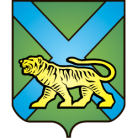 РЕШЕНИЕ г. УссурийскОб образовании группы контроля за использованием ГАС «Выборы»в территориальной избирательной комиссиигорода Уссурийска на повторных выборахГубернатора Приморского края, назначенных на 16 декабря 2018 года	Руководствуясь статьей 74 Федерального закона «Об основных гарантиях избирательных прав и права на участие в референдуме граждан Российской Федерации», решением Избирательной комиссии Приморского края от 11 декабря 2018 года № 146/1256 «Об утверждении Инструкции по организации единого порядка установления итогов голосования, определения результатов повторных выборов Губернатора Приморского края» территориальная избирательная комиссия города УссурийскаРЕШИЛА:Образовать группу контроля за использованием ГАС «Выборы» в территориальной избирательной комиссии города Уссурийска на повторных выборах Губернатора Приморского края, назначенных на 16 декабря 2018 года, в следующем составе:Разместить настоящее решение на официальном сайте администрации Уссурийского городского округа в разделе «Территориальная избирательная комиссия города Уссурийска» в информационно-телекоммуникационной сети «Интернет».Председатель комиссии                                                              О.М. Михайлова Секретарь комиссии				    			          Н.М. Божко12 декабря 2018 года                       № 147/991Божко Надежда Михайловнасекретарь территориальной избирательной комиссии города Уссурийска;Пляскина Ольга ПетровнаКоваленкоСергей Петровиччлен территориальной избирательной комиссии города Уссурийска с правом решающего голоса;член территориальной избирательной комиссии города Уссурийска с правом решающего голоса;Попович Юрий Владимировиччлен территориальной избирательной комиссии города Уссурийска с правом совещательного голоса.